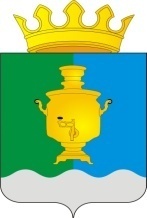 АДМИНИСТРАЦИЯПОЕДУГИНСКОГО СЕЛЬСКОГО ПОСЕЛЕНИЯСУКСУНСКОГО РАЙОНА ПЕРМСКОГО КРАЯПОСТАНОВЛЕНИЕ01.11. 2016  г                                                                                                 № 159Об утверждении расчетных показателейпо расходам бюджета Поедугинского сельского поселения на 2017 год и наплановый период 2018 и 2019 годовВо исполнение решения Совета депутатов Поедугинского сельского поселения от 23.11.2011 № 133 «Об утверждении Положения о бюджетном процессе в муниципальном образовании «Поедугинское сельское поселение», в целях планирования бюджетных ассигнований на 2017 год и плановый период 2018-2019 годов Администрация Поедугинского сельского поселенияПОСТАНОВЛЯЕТ:1. Утвердить прилагаемые расчетные показатели по расходам бюджета Поедугинского сельского поселения на 2017 год и плановый период 2018 и 2019 годов. 2.  Контроль за исполнением настоящего Постановления возложить на начальника Финансового отдела Администрации Поедугинского сельского поселения Сысолятину А.Г.Глава администрацииПоедугинского сельского  поселения                                        А.В. РогожниковУТВЕРЖДЕНЫ:                                                                               постановлением Администрации                                                                               Поедугинского сельского поселения    ____01.11. 2016 № 159____ РАСЧЕТНЫЕ ПОКАЗАТЕЛИпо расходам бюджета Поедугинского сельского поселенияна 2017 год и на плановый период 2018 и 2019 годов№п/пНаправление расходов(отрасль, наименование показателя)2017 год2018 год2019 год№п/пНаправление расходов(отрасль, наименование показателя)размер расчетного показателя (рублей)размер расчетного показателя (рублей)размер расчетного показателя (рублей)123451. Обеспечение деятельности органов местного самоуправления1. Обеспечение деятельности органов местного самоуправления1. Обеспечение деятельности органов местного самоуправления1. Обеспечение деятельности органов местного самоуправления1. Обеспечение деятельности органов местного самоуправления1.1.Расходы на содержание одной штатной единицы в год Администрации Поедугинского сельского поселения, функциональных (отраслевых) подразделений Администрации Поедугинского сельского поселения:Администрация Поедугинского сельского поселения 24585,00 24615,0024615,002. Другие расходы2. Другие расходы2. Другие расходы2. Другие расходы2. Другие расходы2.1.Расходы на информирование населения, публикацию актов через средства массовой информации в расчете на 1 жителя постоянного населения в год3,743,743,74